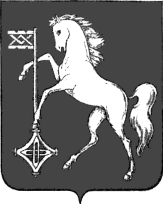 ГОРОДСКОЙ ОКРУГ КОХМАИВАНОВСКОЙ ОБЛАСТИУПРАВЛЕНИЕ ОБРАЗОВАНИЯ И МОЛОДЕЖНОЙ ПОЛИТИКИ АДМИНИСТРАЦИИ ГОРОДСКОГО ОКРУГА КОХМАП Р И К А Зот 10.10.2019  _85__ городской округ Кохма «Об утверждении Порядка обеспечения питанием обучающихся  муниципальных общеобразовательных организаций городского округа Кохма за счет средств бюджета городского округа Кохма» (в редакции приказа  от 07.04.2020 №68, от 08.09.2020 №113, 25.03.2021 №50).В соответствии с Федеральным законом   от 24.11.1995 №181-ФЗ           «О социальной защите инвалидов»,  от 29.12.2012 № 273-ФЗ «Об образовании в Российской Федерации», законом Ивановской области от 05.07.2013 № 66-ОЗ «Об образовании в Ивановской области» (в действующей редакции), постановлением администрации городского округа Кохма от 26.01.2016 №19 «Об утверждении Порядка обеспечения питанием обучающихся муниципальных общеобразовательных организаций городского округа Кохма за счет средств бюджета городского округа Кохма»ПРИКАЗЫВАЮ:Утвердить Порядка обеспечения питанием обучающихся муниципальных общеобразовательных организаций городского округа Кохма за счет средств бюджета городского округа Кохма » (приложение 1).Признать утратившим силу приказ от 20.01.2016 № 19а «Об утверждении Порядка обеспечения питанием обучающихся 1 – 4 классов муниципальных общеобразовательных организаций городского округа Кохма за счет средств бюджета городского округа Кохма.Настоящий приказ вступает в силу с 01.09.2019 и применяется к правоотношениям, возникшим с 01.09.2019 года.4. Опубликовать настоящий приказ  на официальном сайте Управления образования и молодежной политики администрации городского округа Кохма в сети Интернет.         5. Контроль за исполнением настоящего приказа оставляю за собой.Заместитель главы  администрации городского округа Кохма,начальник управления образования имолодежной политики администрациигородского округа Кохма                                                         Л. Н. НенастьеваПриложение 1к приказу УО и МП администрации г.о.Кохмаот_____________№____Порядокорганизации обеспечения питания обучающихсямуниципальных общеобразовательных организаций городского округа Кохма за счет средств бюджета городского округа Кохма(в редакции приказа  от 07.04.2020 №68, от 08.09.2020 №113, 25.03.2021 № 50).Настоящий порядок определяет правила организации обеспечения питания обучающихся муниципальных общеобразовательных организаций городского округа Кохма за счет средств бюджета городского округа Кохма (далее - средств наобеспечением питания).Исключен (в редакции приказа  от 08.09.2020 №113).3.Право на получение питания имеют учащиеся классов общеобразовательных организаций городского округа Кохма следующих категорий (далее-учащиеся):- дети-инвалиды 5-11классов;-дети с ограниченными возможностями здоровья 5-11 классов;          -дети-инвалиды обучающиеся на дому 1-11классов; (в редакции приказа  от 25.03.2021 №50).4. Питание организуется с учетом средств, утвержденных в бюджете на указанные расходы, один раз в день согласно меню, утвержденного исполнителем услуг и согласованного Заказчиком (в редакции приказа  от 07.04.2020 №6).Стоимость питания одного обучающегося муниципальных общеобразовательных организаций городского округа Кохма, в соответствии с категориями указанными  в п.3  (приказ управления образования и молодежной политики администрации городского округа Кохма от 10.10.2019 № 85 «Об утверждении Порядка обеспечения питанием обучающихся  муниципальных общеобразовательных организаций городского округа Кохма за счет средств бюджета городского округа Кохма») составляет 15 рублей в день на завтрак.5. Питание организуется с учетом средств, утвержденных в бюджете на указанные расходы, один раз в день согласно меню, утвержденного исполнителем услуг и согласованного Заказчиком.Замена питания  и продуктовых наборов денежной компенсацией не допускается.     В целях  организации питания обучающихся муниципальных общеобразовательных организаций в учебные дни в режиме повышенной готовности, в том числе в условиях дистанционного обучения и  в условиях обучения на дому детей-инвалидов руководители муниципальных общеобразовательных организаций организуют порядок выдачи родителям (законным представителям) обучающихся общеобразовательных организаций продуктовых наборов в период режима  повышенной готовности.          Право на получение  продуктового набора имеют родители (законные представители) обучающихся муниципальных общеобразовательных организаций из городского бюджета в пределах лимитов бюджетных обязательств, предусмотренных на организацию питания обучающихся  муниципальных общеобразовательных организаций городского округа Кохма для детей льготной категории  (дети-инвалиды, дети с ограниченными возможностями здоровья из числа обучающихся 5-11 классов муниципальных общеобразовательных организаций, дети-инвалиды 1-11 классов обучающиеся на дому). Стоимость продуктового набора на одного обучающего составляет 15 рублей в день на завтрак (в редакции приказа  от 08.09.2020 №113, 25.03.2021 №50).            В состав продуктового набора включаются не портящиеся продуктыв соответствии с рекомендованным СанПиН набором пищевых продуктов, в том числе используемых для приготовления блюд и напитков, для обучающихся муниципальных общеобразовательных организаций (приложение  8 к СанПиН 2.4.5.2409-08 «Санитарно-эпидемиологические требования к организации питания обучающихся муниципальных общеобразовательных организаций, утвержденные главным санитарным врачом  Российской Федерации от 03.07.2008 №45».               В продуктовый набор могут быть включены продукты в индивидуальной упаковке, необходимые для обеспечения  здоровым питанием в домашних условиях:крупы, бобовые, макаронные изделия, масло растительное, сахар, сгущенное молоко, соки, чай, какао, пастеризованное молоко, мучные кондитерские изделия промышленного производства (печенье, вафли, мини-кексы), сухофрукты.           В продуктовый набор также могут быть включены консервы рыбные и/или мясные.         Продуктовые  наборы выдаются не чаще одного раза в неделю. Выдача продуктовых наборов  родителям (законным представителям) обучающихся в муниципальных общеобразовательных организациях, в которой обучается ребенок. Руководитель муниципальной общеобразовательной организации издает приказ о назначении ответственного за организацию выдачи продуктовых наборов родителям (законным представителя), контакты уполномоченного лица размещаются на сайте общеобразовательной организации. Необходимо составит график получения продуктовых наборов с соблюдением требований и  санитарно-эпидемиологических норм. График нужно разместить на сайте общеобразовательной организации.       В случае если родитель (законный представитель) не имеет возможности получить продуктовый набор, общеобразовательная организация предусматривает условия для кратковременного хранения. В этом случае родителям необходимо любым способом согласовать возможный срок получения продуктового набора с лицом, уполномоченным на выдачу продуктовых наборов.    Учет выдаваемых продуктовых наборов родителям (законным представителям) рекомендуем осуществлять при предъявлении родителем          (законным представителем) документа, удостоверяющего личность, (на основании ведомости, в которой родители (законные представители)  обучающихся должны поставить  свою подпись.       В ведомость необходимо включить следующие данные:фамилия, имя, отчество (родителя, законного представителя);фамилия, имя, отчество, класс ребенка;состав и стоимость продуктового набора;подпись родителей (законных представителей); (в редакции приказа  от 07.04.2020 №67). Для организации питания общеобразовательное учреждение:Формирует на 1 сентября и на 10 января документы, подтверждающие право на получение питания:7.1.1.Для детей-инвалидов:              -   заявление родителей (законных представителей) на имя директора;             - копия справки медико-социальной экспертизы, заверенная надлежащим образом;         7.1.2. Для детей  с ограниченными возможности здоровья:        -   заявление родителей (законных представителей) на имя директора;        - документ, подтверждающий статус ребенка с ограниченными возможностями здоровья;(в редакции приказа  от 08.09.2020 №113).7.1.3. Для детей-инвалидов обучающихся на дому 1-11 классов:        -   заявление родителей (законных представителей) на имя директора;        -   документ, подтверждающий обучение на дому (в редакции приказа  от 25.03.2021 №50).     7.2. Руководитель муниципального  общеобразовательного учреждения городского округа Кохма:    7.2.1. Издает приказ на 1 сентября и на 10 января ежегодно об организации питания, утверждает списки учащихся, имеющих право на получение питания согласно категориям, указанных в п.3 настоящего Порядка.    7.2.2. Заключает в соответствии с действующим законодательством договор аренды имущества, договоры  на оказание услуг с организациями общественного питания.    7.2.3. Согласовывает меню, разработанное организатором питания, и размещает в специально отведенном доступном месте ежедневное меню.   7.2.4. Утверждает график получения питания согласно годовому календарному учебному плану и расписанию занятий, так же согласовывает его с организацией, обеспечивающей питание в школе.   7.2.5.   Осуществляет ежедневный учет предоставления  бесплатного питания учащихся категорий указанных в п.3. и делает отметку  в «Журнале учета предоставления питания». Журнал учета должен быть пронумерован, прошнурован, скреплен печатью и подписью руководителя общеобразовательного учреждения.    7.2.6. Обеспечивает хранение в установленном порядке счетов-фактур, сертификатов на продукцию, накладных, актов сдачи-приемки товара, полученных от поставщика исполнителя.    7.2.7. Осуществляет постоянный контроль организации питания и качества готовых блюд в соответствии СанПин.    7.2.8.Не допускает не целевого использования бюджетных средств, предоставленных для организации питания обучающихся отдельных категорий.    7.2.9. Несет ответственность:- за организацию питания учащихся общеобразовательных учрежедний в соответствии с настоящим Порядком;-за ведение отчетности и хранение документов;-за соблюдение требований СанПин;-за соблюдение требований законодательства «О защите персональных данных».   8.Родители (законные представители) обучающихся, относящихся к категориям указанных в п.3, обратившиеся с заявлением, несут ответственность за достоверность предоставляемых сведений, являющихся основанием для установления права на предоставление питания.     9. Родители (законные представители), претендующие в течение учебного года на предоставление их детям питания, имеют право обратиться с заявлением на имя руководителя общеобразовательного учреждения. Данное заявление должно быть рассмотрено в течение 30 дней и удовлетворено при наличии правовых оснований, с учетом утвержденных на указанные цели средств субсидии местного бюджета, путем включения в список учащихся получающих питание.